Билет 13.Практическое задание. Партизанское движение и подпольная борьба на оккупированной территории Беларуси в годы Великой Отечественной войны.Используя представленные материалы, ответьте на вопросы:Как назывался орган, который создавался при Ставке Верховного Главнокомандования, для руководства и развития партизанским движением.Подтвердите цитатами из источников, что подпольные ячейки заблаговременно создавались из лучших людей.Какие задачи ставились перед партизанским движением в тылу врага.Почему нашу республику называют «партизанской республикой».Из Постановления Государственного Комитета Обороны. 30 мая 1942 г. Москва Кремль Вопросы партизанского движения. В целях объединения руководства партизанским движением в тылу противника и  для дальнейшего развития этого движения создать при Ставке Верховного Главнокомандования Центральный Штаб Партизанского Движения. <…>3. В своей практической деятельности по руководству партизанским движением Центральный Штаб Партизанского Движения должен исходить из того, что основной задачей партизанского движения является дезорганизация тыла противника: а) разрушение коммуникационных линий противника (подрыв мостов, порча железнодорожных путей, устройство крушений поездов, нападение на автомобильный и гужевой транспорт противника); б) разрушение линий связи (телефон, телеграф, радиостанции); в) уничтожение складов — боеприпасов, снаряжения, горючего и продовольствия; г) нападение на штабы и другие войсковые учреждения в  тылу противника; д) уничтожение материальной части на аэродромах противника; е) осведомление частей Красной Армии о расположении, численности и передвижениях войск противника.Партизанские бригады и соединения на оккупированной территории Беларуси (1942-1944г.г.)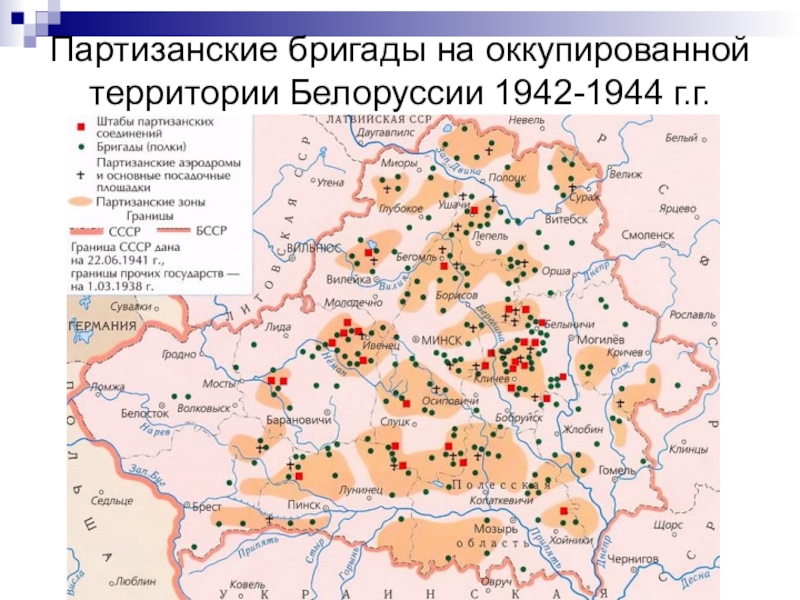 Из Директивы ЦК КП(б)Б партийным органам о подготовке к переходу на подпольную работу парторганизаций районов, находившихся под угрозой фашистской оккупации. 30 июня 1941 г. 1. В целях руководства деятельностью партизанских отрядов и диверсионных групп в районах, занятых врагом, для борьбы с частями вражеской армии, для разжигания партизанской войны всюду и  везде, для взрыва мостов, дорог, порчи телеграфной связи, поджога складов, для создания невыносимых условий для врага и всех его пособников, для преследования и  уничтожения врага на  каждом шагу, для срыва всех его мероприятий, во  всех городах, районных центрах, рабочих поселках, ж.-д. станциях, в  совхозах и  колхозах под ответственность первых секретарей обкомов,   горкомов и райкомов [КП(б)Б] заблаговременно создать из лучших людей надежные подпольные ячейки и явочные квартиры. 2. При создании подпольных ячеек, в целях их большей конспирации, подбирать коммунистов, малоизвестных в городе, районе, допуская переброски из других районов, предприятий. К переходу в подполье готовиться заблаговременно. В этих целях в) товарищи, выделенные на подпольную работу, заблаговременно переходят на нелегальное положение, немедленно переводятся на нелегальные квартиры, снабжаются соответствующими документами-паспортами, получают клички; г) всех товарищей, выделенных на подпольную работу, лично первый секретарь обкома инструктирует об условиях, формах и задачах нелегальной работы в фашистском тылу. Инструктаж проводится с каждым подпольщиком в отдельности либо с группой в 2–3 чел., не больше. С целью постановки необходимой информации и получения указаний от ЦК обкомы устанавливают связь с ЦК через посылку связных с соответствующим паролем.                                                                                                           Ответы на задания и комментарииЦентральный Штаб Партизанского Движения.«При создании подпольных ячеек, в целях их большей конспирации, подбирать коммунистов, малоизвестных в городе, районе, допуская переброски из других районов, предприятий. К переходу в подполье готовиться заблаговременно. В этих целях в) товарищи, выделенные на подпольную работу, заблаговременно переходят на нелегальное положение, немедленно переводятся на нелегальные квартиры, снабжаются соответствующими документами-паспортами, получают клички; Основной задачей партизанского движения является дезорганизация тыла противника: а) разрушение коммуникационных линий противника (подрыв мостов, порча железнодорожных путей, устройство крушений поездов, нападение на автомобильный и гужевой транспорт противника); б) разрушение линий связи (телефон, телеграф, радиостанции); в) уничтожение складов — боеприпасов, снаряжения, горючего и продовольствия; г) нападение на штабы и другие войсковые учреждения в  тылу противника; д) уничтожение материальной части на аэродромах противника; е) осведомление частей Красной Армии о расположении, численности и передвижениях войск противника.4. «Партизанской республикой» по праву называют наше государство. Ведь именно белорусские партизаны внесли огромный вклад в разгром немецко-фашистских захватчиков в годы Великой Отечественной войны. Когда мы говорим о мужестве белорусских партизан и подпольщиков, проявленном в борьбе с фашистами, мы обязаны отметить то, что к январю 1944 года более половины территории БССР контролировали крупные партизанские бригады. В Беларуси сопротивление оккупантам носило общенародный характер: по организованности, количеству участников, формам и средствам борьбы превосходило все европейские страныЗадание составила учитель Хиневич М.Г., ГУО «Севрюковская базовая школа Барановичского района»